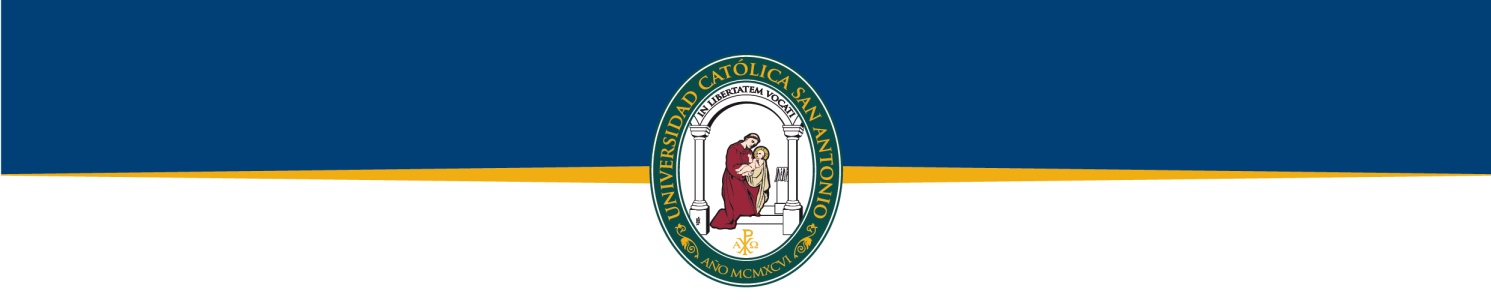 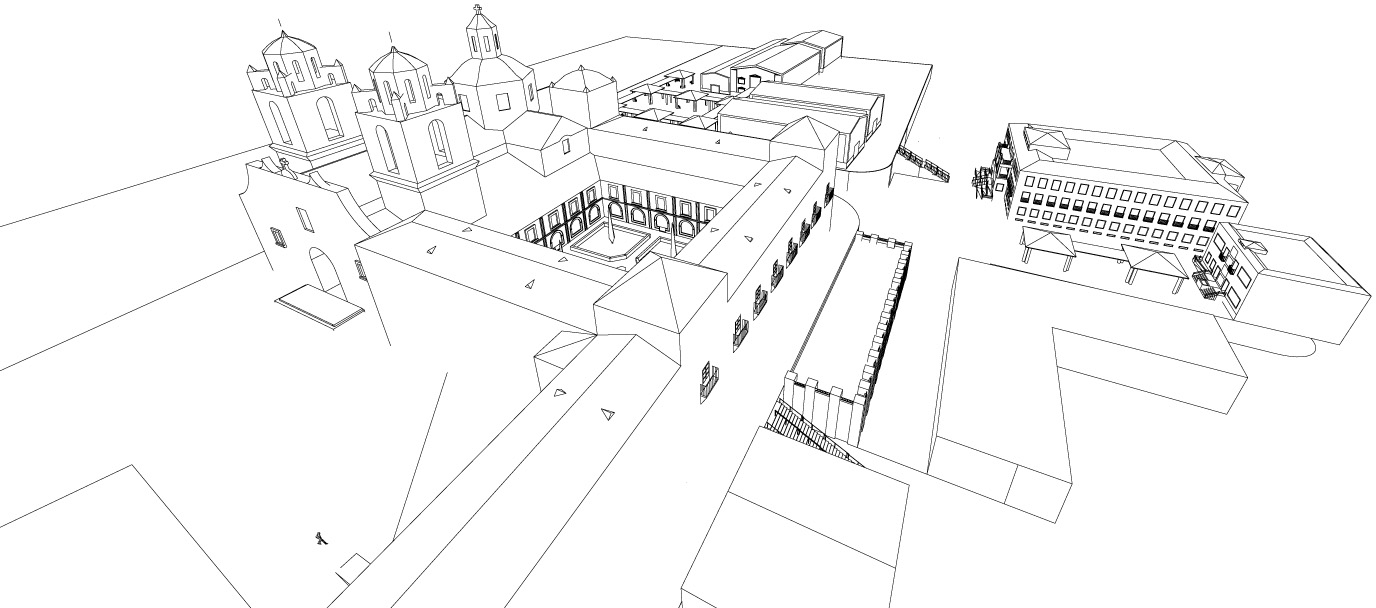 INFORME DE EVALUACIÓN Y SATISFACCIÓN DEL TUTOR/A DE LA ENTIDAD COLABORADORA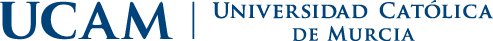 En relación a la labor desarrollada por el alumno:¿Considera como positivo para su empresa el haber tenido al alumno en prácticas?¿Podría destacar dos cualidades del alumno?¿Podría indicar algún factor a mejorar del alumno?¿Repetiría la experiencia de acoger alumnos en prácticas?. En caso negativo indique el por qué.La valoración final como tutor/empresa sobre las prácticas desarrolladas por el alumno ha sido (subraye la opción elegida):	FAVORABLE / DESFAVORABLE       (Firma del tutor y sello de la Empresa)ALUMNO:EMPRESA:TUTOR Y CARGO EN LA EMPRESA:DNI TUTOR:PERIODO DE PRÁCTICAS:HORAS DE DEDICACIÓN:NOMBRE DEL PUESTO:DEPARTAMENTO/ÁREA DE DESARROLLO:FUNCIONES A DESEMPEÑAR(breve descripción de tareas):		INDICADORESFACTORESESCALAESCALAESCALAESCALAESCALAASPECTOS   A  EVALUAR12345ASPECTOS   A  EVALUARDEFBAJSUFBUEEXCASPECTOS   A  EVALUARCapacidades TécnicasAdquisición de Competencias.ASPECTOS   A  EVALUARCapacidades TécnicasCapacidad de Aprendizaje.ASPECTOS   A  EVALUARDisposiciones PersonalesAdministración de Trabajos.ASPECTOS   A  EVALUARDisposiciones PersonalesSentido de la Responsabilidad.ASPECTOS   A  EVALUARDisposiciones PersonalesFacilidad de Adaptación.ASPECTOS   A  EVALUARDisposiciones PersonalesImplicación Personal.ASPECTOS   A  EVALUARDisposiciones PersonalesCreatividad e Iniciativa.ASPECTOS   A  EVALUARDisposiciones PersonalesMotivación.ASPECTOS   A  EVALUARCantidad de TrabajoRendimiento en el puesto de acuerdo con los standares fijados.ASPECTOS   A  EVALUARCalidad de TrabajoRealización de los trabajos con precisión, sin errores ni desviaciones.ASPECTOS   A  EVALUARPuntualidadCumplimiento de horario en la asistencia al trabajo.ASPECTOS   A  EVALUARRelación con su entorno LaboralCapacidad para establecer un clima positivo de relación y colaboración con el entorno.ASPECTOS   A  EVALUARReceptividad a la críticaCapacidad para asumir y aprender de las críticas en relación al desarrollo técnico de su actividad.ASPECTOS   A  EVALUARTrabajo en EquipoGrado de Identificación con el equipo, respeto y asunción del papel asignado.ASPECTOS   A  EVALUARCapacidad de ComunicaciónHabilidad para la comunicación oral y escrita asegurando la comprensión de los mensajes.ASPECTOS   A  EVALUARTrato con el clienteHabilidad para tratar con el cliente de forma efectiva, contribuyendo al mantenimiento.ASPECTOS   A  EVALUARAspecto FísicoInterés por cuidar su imagen acorde al puesto de trabajo.